Model of a Traditional Society/ Ancien RégimeCracks in the Traditional Society Paradigm:  The Path to modernity Large Proportion of societal Resources used for raising the next generationLow Income LevelsAll factors of production are underutilizedInadequate investment in education, health, transportation facilitiesEconomy based on barter rather than tradeWide gap between rich and poorHeavy taxationReligion is very importantLocal landlords hold much political and social powerCeiling on productivityFamily and clan very importantNationalism lackingScience in pre-NewtonianCaste System existsWarfare endemicPersonal horizons very limitedKnowledge of the universe very limitedSense of “Changelessness”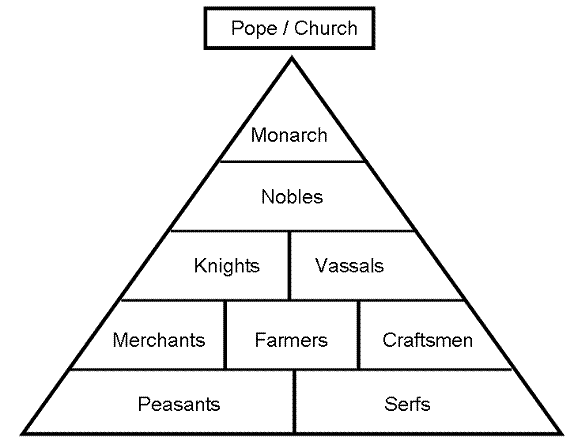 Renaissance (1300s-1527) Reformation (1517-1648)Religious Wars Elements of the TSP to be broken downLow Income LevelsEconomy based on barter rather than tradeKnowledge of the universe very limitedChanges-  Humanists- life was important and should be enjoyed while the church did not, and felt that people should focus on awaiting the afterlife instead. Strong belief in individualism and the great potential of human beings Arts- intense study of the physical world Women- enjoyed increased access to education However, lost some status compared to women in the Middle Ages; many women now functioned as ―ornaments to their middle-class or upper-class husbands Element for change-   Printing press: Johann Gutenberg Niccolo Machiavelli- The Prince (1513) guide for Absolutism- decline in Churches powerStatus Quo- Women controlled- few ruler- Isabella I-SpainPope’s Corrupt and  influence European politics Pope Alexander VI (1492-1503) Pope Julius II (1503-1513)Elements of the TSP to be broken downReligion is very importantInadequate investment in education, health, transportation facilitiesNationalism lackingCaste System existsWarfare endemicChanges-Education-Protestants (Dissenters-Calvinists) invest in education to improve their status- become “Elect.” Pope’s power is diminished Status Quo-Caste System- Women/ Peasants Peasants- revolt to improve life- Crushed  Woman- for the most part unchangedProtestants- lead to great division between and within nations Religious wars broke out in Europe for well over a century. 30 Years‘ War French Civil Wars English Civil War Dutch Revolt Spanish ArmadaElements of the TSP to be broken downReligion is very importantLocal landlords hold much political and social powerNationalism lackingWarfare endemicChanges-New Monarchs (c. 1460-1520) (Henry IV)Reduced the power of the nobility through taxation, confiscation of lands (from uncooperative nobles), and hiring of mercenary armies or the creation of standing armies The advent of gunpowder increased the vulnerability of noble armies and their knights Reduced the political power of the clergy Status Quo-Protestants gain power-  League of Schmalkalden & Peace of Augsburg (HRE)Control the Religion of their land Exploration (1492-1750) Absolutism (1500s-1800)Scientific Revolution (1550-1700)Elements of the TSP to be broken downLarge Proportion of societal Resources used for raising the next generationLow Income LevelsInadequate investment in education, health, transportation facilitiesEconomy based on barter rather than tradeWide gap between rich and poorHeavy taxationLocal landlords hold much political and social powerCeiling on productivityScience in pre-NewtonianWarfare endemicPersonal horizons very limitedKnowledge of the universe limitedSense of “Changelessness”ChangesCOMMERCIAL REVOLUTION (1500-1700)Banking: Fuggers (in Germany), Antwerp in 16th century, Amsterdam in 17th century The Hanseatic League Commercial revolution resulted in capitalist investments in overseas exploration Cities: merchants (bourgeoisie), artisans, laborers Columbian Exchange Europeans saw better diet-increased standard of livingThe ―price revolution‖ Bourgeoisie grew in political and economic significance Increased standard of living  “Old Imperialism”-Growth of Empires Elements of the TSP to be broken downWide gap between rich and poorHeavy taxationLocal landlords hold much political and social powerReligion is very importantNationalism lackingChangesWeakened the power of the nobility The old ―nobility of the sword not allowed to influence the royal council The new ―nobility of the robe purchased their titles from the monarchy and became high officials in the government and remained loyal to the king. Mercantilism: increased role of state in the economy Louis XIV (r. 1643-1715) – “the Sun King”L’état, c’est moi (―I am the state‖) Versailles Palace-controlled NoblesFrench language became the international language Peter the Great (1682-1725) Table of Ranks: educational training for new civil service (mostly of nobles) Took control of Russian Orthodox Church Nations State become well defined Church Weakens throughout EuropeStatus Quo- High Taxation serfdom: beginning in 16th century and continuing into 18th century, mass of peasantry became serfs Robot (E.  Europe) 3/4 days of labor weekly  Elements of the TSP to be broken downReligion is very importantScience in pre-NewtonianPersonal horizons very limitedKnowledge of the universe very limitedSense of “Changelessness”Status Quo- Persecution of witches Misogyny (hatred of women) played a role as Europe was a highly patriarchal society ChangesScientific Revolution was the major cause of the new world view in the 16th and 17th centuries empiricism: first-hand study of scientific subjects Sir Isaac Newton (1642-1747): Principia – law of universal gravitation Incorporated the astronomy of Copernicus and Kepler with the physics of Galileo into an overarching theory explaining order and design to the universe. Significance of scientific revolution: leads to Enlightenment Clash with religion Agricultural Revolution Improvement in exploration Decline in witch hunts Enlightenment  (1650-1800)Agricultural Revolution (1700-1800)First Industrial Revolution (1750-1850)Inadequate investment in education, Religion is very importantLocal landlords hold much political and social powerScience in pre-NewtonianCaste System existsKnowledge of the universe very limitedStatus Quo-  During Absolutism nobles gave up power to their Kings in return for more control over their peasants/ serfs Hobbes- Social Contract- “Human Nature”Changes- Secular world view: first time in human history; marked the end of the age of religionEmphasized natural science and reason deism: God created universe and then stepped back and left John Locke- tabula rasa (―blank slate) Voltaire- Advocated religious toleration ―Crush the infamous thing (Churches intolerance) Jean-Jacques Rousseau (1712-78):  Social Contract (1762): general will (the majority) should govern the nation o Believe man’s state of nature was good—a “noble savage”—and was corrupted by the materialism of civilization. o Emile (1762): encouraged progressive education & self-expression; learning by doing Denis Diderot (1713-1784), Encyclopedia (1751-72): compendium of the greatest and most representative intellectual achievements of the philosophes Significance of the Enlightenment: leads to Emergence of a secular world view of the universe (for the first time in Western history) Enlightened despotism American and French Revolutions (as a result of classical liberalism) educational reform  laissez faire capitalism (in the 19th century) Large Proportion of societal Resources used for raising the next generationLow Income LevelsAll factors of production are underutilizedInadequate investment in education, health, transportation facilitiesEconomy based on barter rather than tradeWide gap between rich and poorCeiling on productivityStatus Quo- 1700, 80% of western Europeans were farmers Most people lived in poverty Village agriculture; 1/3 to ½ of fields lay fallow Serfs in eastern Europe Changes- science and technology applied to agriculture Production: increased crop and animal yields fed more people. Cultivation: growing crops on reclaimed wastelands and uncultivated common lands Selective breeding: livestock raising linked to crop growing; increasing yields in each area Crop rotation- Charles Townsend Nitrogen-rich crops: turnips Jethro Tull: seed drill Robert Bakewell: Selective breeding of livestock-More wool, milk, meat, leather Enclosure movement Greater economic prosperity = more investment in technology (machinery, breeding, cultivation methods). Resulted in commercialization of agriculture; investment of capital Increased number of large and middle-sized farms Corn Laws and Game Laws led to tension between Peasants and landownersLarge Proportion of societal Resources used for raising the next generationLow Income LevelsAll factors of production are underutilizedInadequate investment in education, health, transportation facilitiesEconomy based on barter rather than tradeWide gap between rich and poorReligion is very importantLocal landlords hold much political and social powerCeiling on productivityFamily and clan very importantCaste System existsPersonal horizons very limitedSense of “Changelessness”Changes-Significant increase in literacy resulted by 1800 (e.g. 90% of Scottish males; 2/3 of males in France; over 50% of male Brits) Increased life-expectancy o Increase from age 25 to age 35 steam engine to power looms; factory production of textiles Iron industry radically transformed by the steam engine  Heavy industry: manufacture of machinery and materials used in production Transportation Revolution Britain‘s economy by 1850 GNP rose 350% between 1801 and 1850; Population 9 -21 million in 1780 -1851. Per capita income increased 100% -1801 and 1851. Rise of the middle-class: bourgeoisie Upper bourgeoisie: bankers, merchants, industrialists Petit bourgeoisie: small industrialists, merchants and professionals  Proletariat: new wage earning factory workers Chartists: sought political democracy for all men o Union action combined with general prosperity and a developing social conscience, to improve working conditions, wages, and hours first of skilled labor, and later of unskilled labor. Urbanization of the world: Industrial Revolution‘s most important sociological effectFrench Revolution 1789-1799 With Napoleon 18152nd Industrial Revolution (1850-1900s) 2nd Industrial Revolution (1850-1900s) Inadequate investment in educationWide gap between rich and poorReligion is very importantLocal landlords hold much political and social powerNationalism lackingCaste System existsWarfare endemicStatus Quo- French Monarchs and aristocrats dominated French society- 3rd Estate peasants-crushed by taxes- corvée(forced labor) Bourgeoisie gained wealth but 1st and 2nd Estates had all the power and privilege Changes-Tennis Court Oath-gave France a constitution under the National Assembly-Declaration of the Rights of Man and CitizensOld Regime- Crushed- Feudalism outlawed Provisions: due process of law, sovereignty of the people, equality, freedom of expression & religion, tax only by common consent, separate gov‘t branches  o Women did not share equally in rights Great Fear of 1789- Peasants destroyed feudal recordssans-culottes- working-class; extremely radical became extremely influential -Kept revolution moving forward: Guilds dissolved providing more job opportunities for artisans. levee en masse- universal military - Thousands of peasants with guns Cult of the Supreme Being: deistic naturalist religion; Catholic Church Outlawed- Temple of Reason Napoleon Concordat of 1801 restored relations with the Catholic Church- Church never did regain the influence it had prior to 1789 Code Napoleon:: legal unity provided first clear and complete codification of French law: o Equality before the law -Abolition of serfdom (Status Quo) Drawbacks: denied women equal status, denied true political liberty (due to absolutism), nepotism by placing family members as heads of conquered regions LYCEES ( Public Education) ―Careers Open to talent‖: promotions in gov‘t service based on merit (in theory) Low Income LevelsAll factors of production are underutilizedInadequate investment in education, health, transportation facilitiesEconomy based on barter rather than tradeWide gap between rich and poorHeavy taxationLocal landlords hold much political and social powerCeiling on productivityFamily and clan very importantNationalism lackingPersonal horizons very limitedChanges- Urbanization of the world: Industrial Revolution‘s most important sociological effectWealth available for human consumption increased.Vast amounts of food, clothing and energy were produced and distributed to the workers of the world.Luxuries were made commonplace.Life-expectancy increasedLeisure time made more enjoyable.Britain- first large European country to experience urban growthOver 50% of population in 1891 lived in urban areasNumber of children per family fell, though this trend was more pronounced in the middle class“Belle époque”State’s role in education increased, leading to further secularization of societySoccer (football), rugby, bicycle and automobile races, track and field Mass transportationMigration and emigration-to cities and AmericaChartists sought political democracy.Governments- England become more democratic- pass laws to improve the lives of the masses- “Age of Mass Politics” Status QuoGap between the wealthy and working class still hugeLow Income LevelsAll factors of production are underutilizedInadequate investment in education, health, transportation facilitiesEconomy based on barter rather than tradeWide gap between rich and poorHeavy taxationLocal landlords hold much political and social powerCeiling on productivityFamily and clan very importantNationalism lackingPersonal horizons very limitedChanges- Urbanization of the world: Industrial Revolution‘s most important sociological effectWealth available for human consumption increased.Vast amounts of food, clothing and energy were produced and distributed to the workers of the world.Luxuries were made commonplace.Life-expectancy increasedLeisure time made more enjoyable.Britain- first large European country to experience urban growthOver 50% of population in 1891 lived in urban areasNumber of children per family fell, though this trend was more pronounced in the middle class“Belle époque”State’s role in education increased, leading to further secularization of societySoccer (football), rugby, bicycle and automobile races, track and field Mass transportationMigration and emigration-to cities and AmericaChartists sought political democracy.Governments- England become more democratic- pass laws to improve the lives of the masses- “Age of Mass Politics” Status QuoGap between the wealthy and working class still hugePost industrial Society Post industrial Society 19th century 19th century 19th century 20th century 20th century 20th century Modern Society: The Information AgeModern Society: The Information AgeModern Society: The Information Age